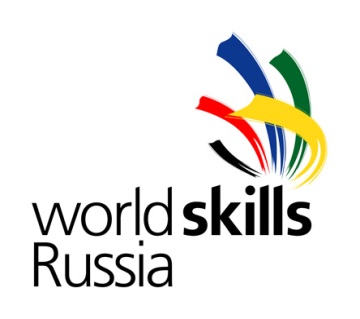 Конкурсное задание 	Компетенция«Ювелирное дело»«Изготовление модульного изделия»Конкурсное задание включает в себя следующие разделы:ВведениеФормы участия в конкурсеЗадание для конкурсаМодули задания и необходимое времяКритерии оценкиКоличество часов на выполнение задания: 22 ч.Разработано экспертами WSR : Шаронов Н.М.Терентьева М.О.Страна: РоссияВВЕДЕНИЕ1.1. Название и описание профессиональной компетенции.1.1.1 Название профессиональной компетенции: Ювелирное дело.1.1.2. Описание профессиональной компетенции.Ювелир - мастер по изготовлению и ремонту ювелирных изделий. Профессия ювелира, прежде всего, связана с ручным трудом, работой с драгоценными и полудрагоценными металлами, камнями  и  т.п.Профессия ювелира,  как никакая другая,   требует особого терпения,  причём касается это не только самого процесса производства   украшений, но и профессионального роста. Стать настоящим мастером  или модельером получится не сразу. Только,  набравшись опыта на производстве и получив специальное образование, можно добиться больших профессиональных успехов в этой профессии.Профессия ювелира имеет древнюю  историю, но и по сегодняшний день профессия ювелира сохраняет свою актуальность. Люди продолжают покупать и носить ювелирные украшения, многие из них требуют постоянного ремонта и ухода. Поэтому ювелиры пользуются устойчивым спросом на рынке труда. А те специалисты, которые сумеют показать не только качество, но и оригинальность своих работ, могут рассчитывать на уверенный спрос на свои услуги.1.2. Область применения1.2.1. Каждый Эксперт и Участник обязан ознакомиться с данным Конкурсным заданием.1.3. Сопроводительная документация1.3.1. Поскольку данное Конкурсное задание содержит лишь информацию, относящуюся к соответствующей профессиональной компетенции, его необходимо использовать совместно со следующими документами:•	«WorldSkills Russia», Техническое описание. Ювелирное дело;•	«WorldSkills Russia», Правила проведения чемпионата•	Принимающая сторона – Правила техники безопасности и санитарные нормы.2. ФОРМЫ УЧАСТИЯ В КОНКУРСЕИндивидуальный конкурс.3. ЗАДАНИЕ ДЛЯ КОНКУРСАКонкурсное задание состоит из четырех модулей, сдавая для оценки в дни С1, С2, С3 и С4.Первые три модуля будут использованы для завершения модуль 4, который предполагает завершенное ювелирное изделие в образе бразильского флага и олимпийских колец.Окончательные аспекты критериев оценки уточняются членами жюри. Оценка производится как в отношении работы модулей, так и в отношении процесса выполнения конкурсной работы. Если участник конкурса не выполняет требования техники безопасности, подвергает опасности себя или других конкурсантов, такой участник может быть отстранен от конкурса.Оценивается готовое или не полностью готовое ювелирное изделие (участнику не хватило времени закончить выполнение одного или нескольких модулей), определенное чертежом. 4. МОДУЛИ ЗАДАНИЯ И НЕОБХОДИМОЕ ВРЕМЯМодули и время сведены в таблице 1 Таблица 1.Модуль 1: Изготовление ювелирного компонента. Основа изделияИзготовление, из выданной каждому участнику металла, мульти изогнутого листа в форме развивающегося флага, по форме воздушного змея. Изготовляемая деталь должна быть выполнена с полным соответствием размерам и форме, с использованием нужных припоевМодуль 2: Изготовление двух ювелирных компонентов. Центральная часть изделияУчастнику необходимо изготовить 2 ювелирных компонента в соответствии с чертежом, с полным соответствием размерам, с использованием нужных припоев.Модуль 3: Изготовление двух ювелирных компонентов. КастыУчастнику необходимо изготовить 2 ювелирных компонента в соответствии с чертежом, с полным соответствием размерам, с использованием нужных припоев.Модуль 4: Окончательная сборка ювелирного изделияМодуль предполагает окончательную сборку ювелирного изделия с использованием компонентов, выполненных в предыдущие дни соревнования. Готовое изделие должно соответствовать размерам чертежа и повторять заданную форму.5. Критерии оценкиВ данном разделе определены критерии оценки и количество начисляемых баллов (субъективные и объективные). Общее количество баллов задания/модуля по всем критериям оценки составляет 100.№ п/пНаименование модуляРабочее времяВремя на задание1Модуль 1: Изготовление ювелирного компонента с использованием 1 мм листа:• мульти изогнутый лист в форме развивающегося флага, по форме воздушного змея.С14 часа2Модуль 2 состоит из изготовления двух ювелирных компонентов:• куполообразный диск из 0.9mm листа, с 15 отверстиями в форме звезды.• прямоугольная полоска из 1,1 мм листа, с 9 отверстиями (подходит для установки 2.4мм круглых камней) с кайт-образной распиловкой для средних 7 отверстий.С26 часов3Модуль 3 состоит из производства двух ювелирных компонентов:• Касты из пяти столбиков круглого провода (подходит для 3,5-мм круглых камней) в форме олимпийских колец.• Касты из пяти столбиков (подходит для 2 мм круглых камней) в форме олимпийских колецС36 часов4Модуль 4 состоит из:• Сборка ювелирного изделия с использованием нескольких компонентов, в том числе компонентов ювелирного изделия из модулей 1, 2 и 3.С46 часовРАЗДЕЛКРИТЕРИЙОценкиОценкиОценкиРАЗДЕЛКРИТЕРИЙОценкиОценкиОценкиСубъективныеОбъективныеИтогоAСоответствие чертежу20020BВыпиловка20020CПайка20020DОтделка поверхности10010EСоответствие размерам02020FСвоевременное завершение01010Итого7030100